บันทึกข้อความส่วนราชการ   สำนักงานส่งเสริมการปกครองท้องถิ่นจังหวัดชัยนาท (กลุ่มงานกฎหมายฯ) โทร.0-5641-6380              ที่    ชน 0023.4/                               	วันที่               กรกฎาคม    2565เรื่อง 	สำรวจที่ดินสาธารณประโยชน์ในเขตพื้นที่รับผิดชอบซึ่งมีหนังสือสำคัญสำหรับที่หลวงและไม่มีหนังสือ             สำคัญสำหรับที่หลวง (น.ส.ล.) เรียน 	ท้องถิ่นจังหวัดชัยนาท	      	1. ต้นเรื่อง	 ๑.๑ กรมส่งเสริมการปกครองท้องถิ่นมีหนังสือ ด่วนที่สุด ที่ มท 080๔.๖/ว ๒๐๓๖ ลงวันที่ 
๔ กรกฎาคม 2565 แจ้งว่า ปลัดกระทรวงมหาดไทยมีข้อสั่งการให้กรมส่งเสริมการปกครองท้องถิ่นแจ้งองค์กรปกครองส่วนท้องถิ่นสำรวจและขึ้นทะเบียนที่ดินสาธารณประโยชน์ โดยการรังวัดตรวจสอบหนังสือสำคัญสำหรับที่หลวง (น.ส.ล.) ในเขตพื้นที่รับผิดชอบ เพื่อจัดการปักหลักหมายเขตที่ดินและแผ่นป้ายบอกชื่อ พร้อมรูปแผนที่ในป้ายในการประชุมขับเคลื่อนและติดตามนโยบายของรัฐบาลและภารกิจสำคัญของสำนักงานปลัดกระทรวงมหาดไทย และหน่วยงานในสังกัดกระทรวงมหาดไทย ประจำปีงบประมาณ พ.ศ. ๒๕๖๕ (เดือนมิถุนายน ๒๕๖๕) เมื่อวันศุกร์ที่ ๒๔ มิถุนายน ๒๕๖๕ ณ ห้องประชุมราชบพิธ ชั้น ๕ อาคารดำรงราชานุสรณ์ จึงขอความร่วมมือจังหวัดแจ้งองค์กรปกครองส่วนท้องถิ่นพิจารณาดำเนินการสำรวจที่ดินสาธารณประโยชน์ในเขตพื้นที่รับผิดชอบ
ซึ่งมีหนังสือสำคัญสำหรับที่หลวง และไม่มีหนังสือสำคัญสำหรับที่หลวง (น.ส.ล.) ทั้งที่ดินสาธารณประโยชน์ที่มีข้อมูลและไม่มีข้อมูลปรากฏในระบบสืบค้น น.ส.ล. กรมที่ดิน (e-LandsPublic) และขอให้ดำเนินการรวบรวมและส่งข้อมูลหนังสือสำคัญสำหรับที่หลวง (น.ส.ล.) ภายในวันอังคารที่ ๕ กรกฎาคม ๒๕๖๕ เพื่อจะได้รายงานให้กระทรวงมหาดไทยทราบต่อไป (เอกสาร ๑)	๑.๒ เมื่อวันจันทร์ที่ ๔ กรกฎาคม ๒๕๖๕ กลุ่มงานกฎหมาย ระเบียบและเรื่องร้องทุกข์ 
ได้ดำเนินการแจ้งประสานท้องถิ่นอำเภอ ทุกอำเภอ ผ่านทางแอปพลิเคชัน LINE กลุ่มสำนักงานส่งเสริม
การปกครองท้องถิ่นจังหวัดชัยนาทเรียบร้อยแล้ว (เอกสาร ๒) 	2. ข้อพิจารณา                	    กลุ่มงานกฎหมาย ระเบียบและเรื่องร้องทุกข์พิจารณาแล้วเห็นว่า เพื่อให้การสำรวจที่ดินสาธารณประโยชน์ในเขตพื้นที่รับผิดชอบซึ่งมีหนังสือสำคัญสำหรับที่หลวง และไม่มีหนังสือสำคัญสำหรับที่หลวง (น.ส.ล.) ทั้งที่ดินสาธารณประโยชน์ที่มีข้อมูลและไม่มีข้อมูลปรากฏในระบบสืบค้น น.ส.ล. กรมที่ดิน (e-LandsPublic) เป็นไปด้วยความเรียบร้อย จึงเห็นควรให้แจ้งองค์กรปกครองส่วนท้องถิ่นในพื้นที่จังหวัดชัยนาทดำเนินการตามข้อสั่งการในข้อ ๑.๑ 	3. ข้อเสนอ		 จึงเรียนมาเพื่อโปรดพิจารณา หากเห็นชอบโปรดลงนามในหนังสือถึงท้องถิ่นอำเภอ ทุกอำเภอ นายกองค์การบริหารส่วนจังหวัดชัยนาท และนายกเทศมนตรีเมืองชัยนาทที่เสนอมาพร้อมนี้				(นางสาวพรทิพย์  ศรีงาม)			                   ผู้อำนวยการกลุ่มงานกฎหมาย ระเบียบและเรื่องร้องทุกข์)บันทึกข้อความส่วนราชการ   สำนักงานส่งเสริมการปกครองท้องถิ่นจังหวัดชัยนาท (กลุ่มงานกฎหมายฯ) โทร.0-5641-6380              ที่    ชน 0023.4/ว                             	วันที่                กรกฎาคม    2565เรื่อง 	สำรวจที่ดินสาธารณประโยชน์ในเขตพื้นที่รับผิดชอบซึ่งมีหนังสือสำคัญสำหรับที่หลวงและไม่มีหนังสือ           สำคัญสำหรับที่หลวง (น.ส.ล.)  เรียน 	ท้องถิ่นอำเภอ ทุกอำเภอ	ด้วยกรมส่งเสริมการปกครองท้องถิ่นแจ้งว่า ปลัดกระทรวงมหาดไทยมีข้อสั่งการให้กรมส่งเสริมการปกครองท้องถิ่นแจ้งองค์กรปกครองส่วนท้องถิ่นสำรวจและขึ้นทะเบียนที่ดินสาธารณประโยชน์ โดยการรังวัดตรวจสอบหนังสือสำคัญสำหรับที่หลวง (น.ส.ล.) ในเขตพื้นที่รับผิดชอบ เพื่อจัดการปักหลักหมายเขตที่ดิน
และแผ่นป้ายชื่อ พร้อมรูปแผนที่ในป้ายในการประชุมขับเคลื่อนและติดตามนโยบายของรัฐบาลและภารกิจสำคัญของสำนักงานกระทรวงมหาดไทย และหน่วยงานในสังกัดกระทรวงมหาดไทย ประจำปีงบประมาณ พ.ศ. ๒๕๖๕ (เดือนมิถุนายน ๒๕๖๕) เมื่อวันศุกร์ที่ ๒๔ มิถุนายน ๒๕๖๕ ณ ห้องประชุมราชบพิธ ชั้น ๕ อาคารดำรงราชานุสรณ์ จึงขอความร่วมมือจังหวัดแจ้งองค์กรปกครองส่วนท้องถิ่นพิจารณาดำเนินการสำรวจที่ดินสาธารณประโยชน์ในเขตพื้นที่รับผิดชอบซึ่งมีหนังสือสำคัญสำหรับที่หลวง และไม่มีหนังสือสำคัญสำหรับที่หลวง (น.ส.ล.) ทั้งที่ดินสาธารณประโยชน์ที่มีข้อมูลและไม่มีข้อมูลปรากฏในระบบสืบค้น น.ส.ล. กรมที่ดิน (e-LandsPublic)  รายละเอียดปรากฏตามสำเนาหนังสือกรมส่งเสริมการปกครองท้องถิ่น ด่วนที่สุด ที่ มท 080๔.๖/ว ๒๐๓๖ ลงวันที่ ๔ กรกฎาคม 2565 ที่แนบส่งมาพร้อมนี้		เพื่อให้การสำรวจที่ดินสาธารณประโยชน์ในเขตพื้นที่รับผิดชอบซึ่งมีหนังสือสำคัญสำหรับที่หลวง และไม่มีหนังสือสำคัญสำหรับที่หลวง (น.ส.ล.) ทั้งที่ดินสาธารณประโยชน์ที่มีข้อมูลและไม่มีข้อมูลปรากฏ
ในระบบสืบค้น น.ส.ล. กรมที่ดิน (e-LandsPublic) เป็นไปด้วยความเรียบร้อย จึงขอให้แจ้งองค์กรปกครองส่วนท้องถิ่นในพื้นที่ดำเนินการตอบแบบสำรวจดังกล่าวแล้วรายงานให้จังหวัดชัยนาททราบ ภายในวันอังคารที่ ๕ กรกฎาคม ๒๕๖๕		จึงเรียนมาเพื่อดำเนินการ 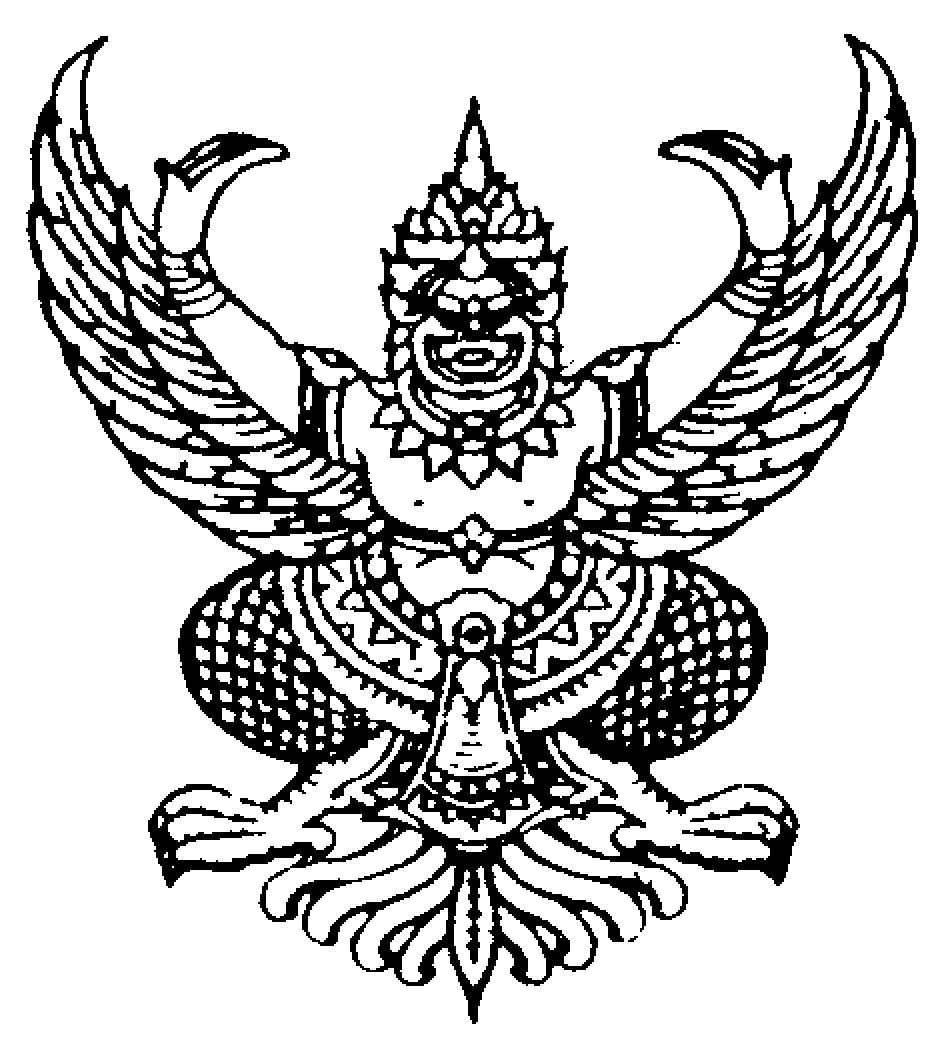 